TEMA: UNIONES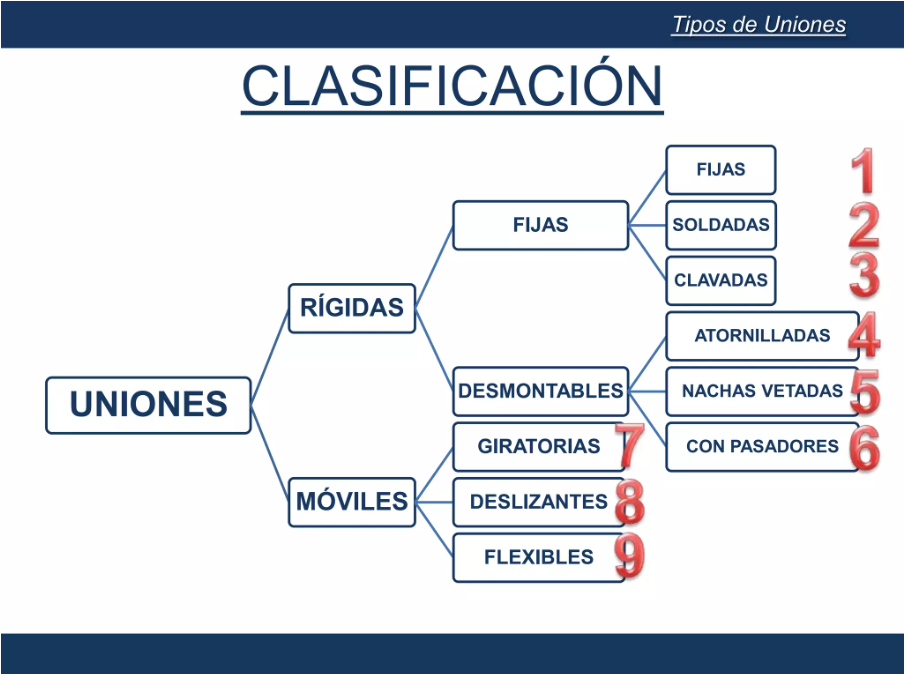 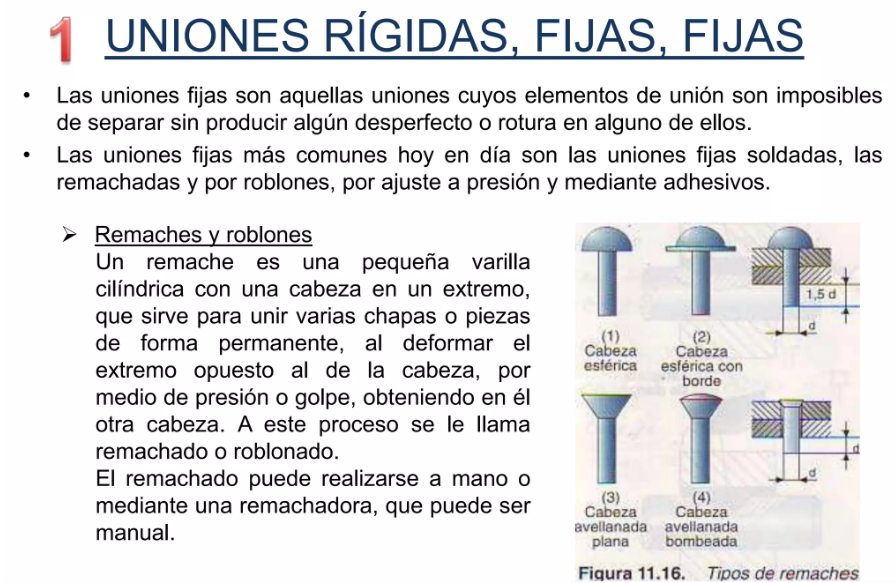 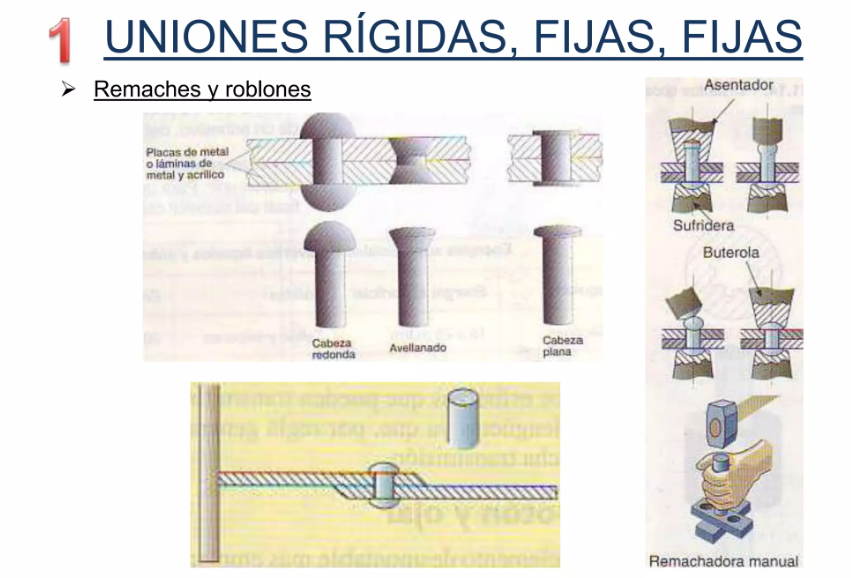 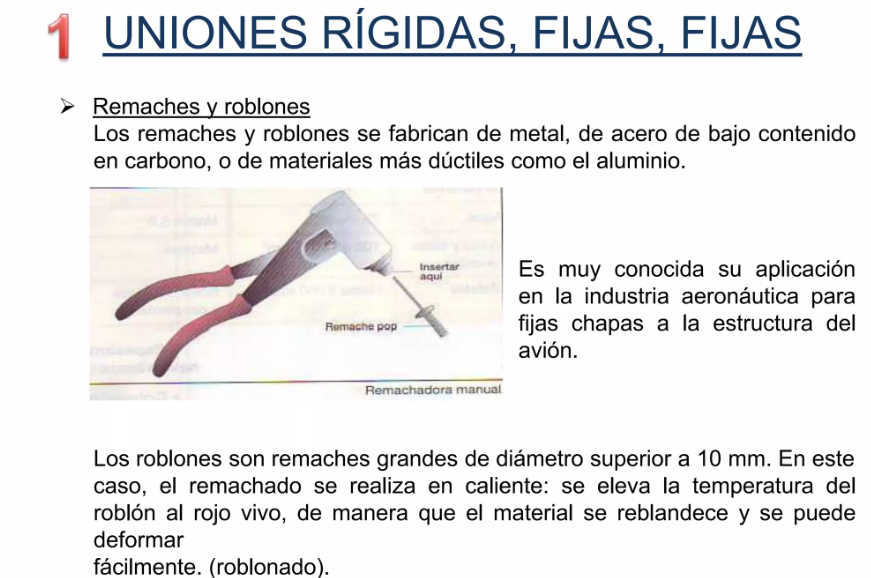 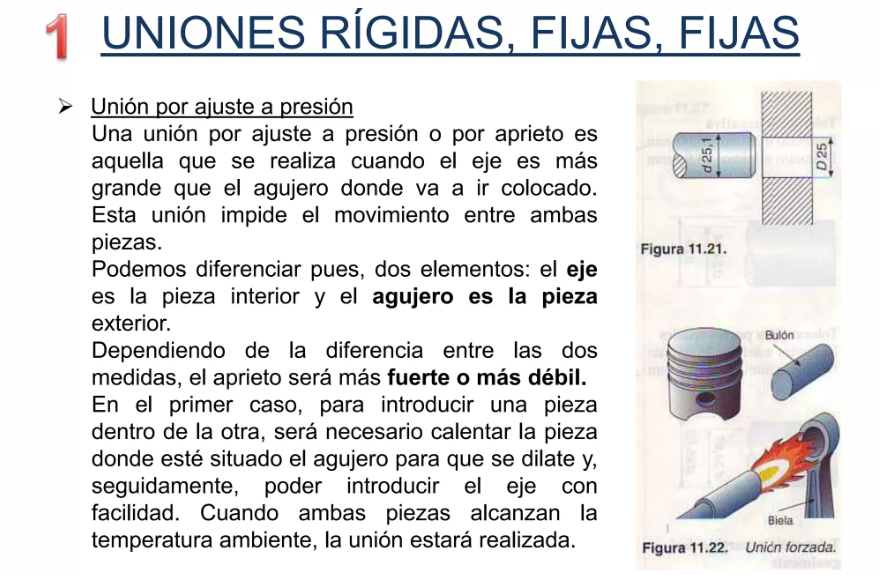 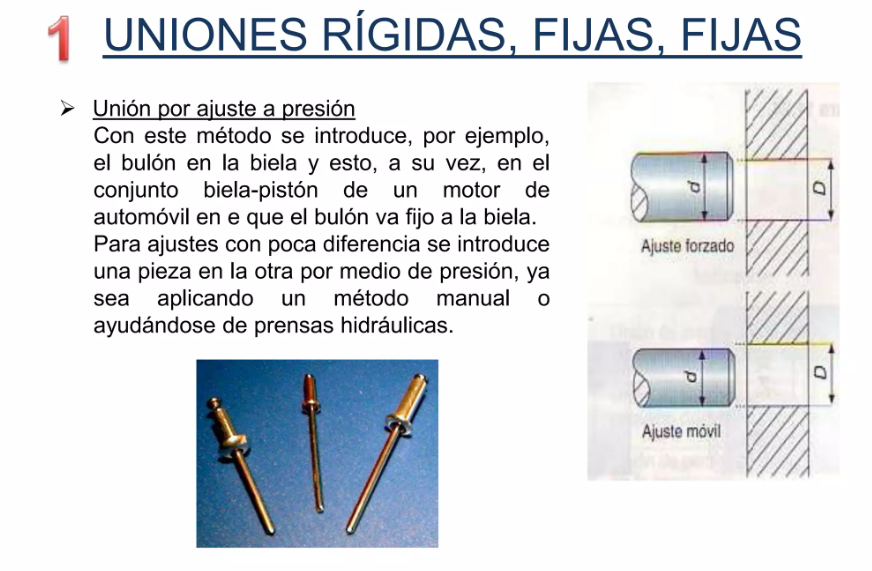 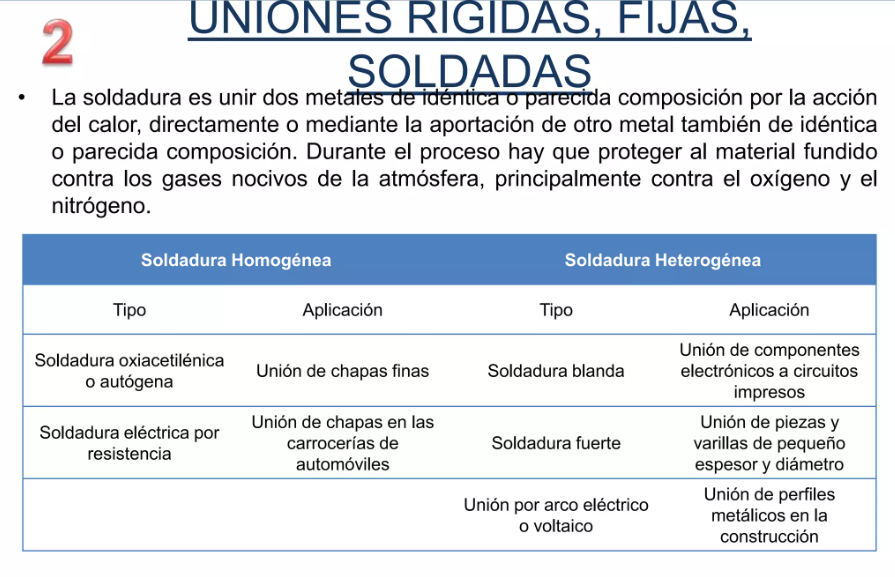 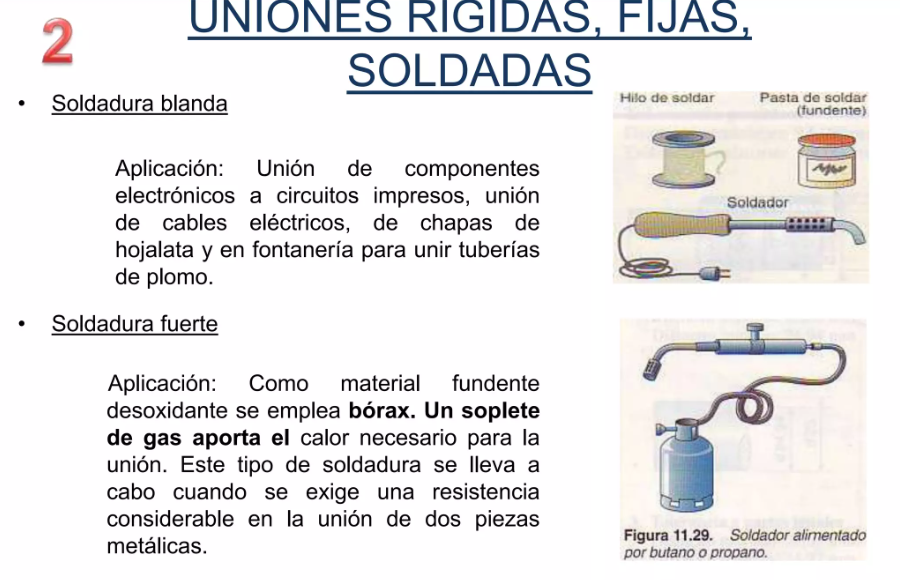 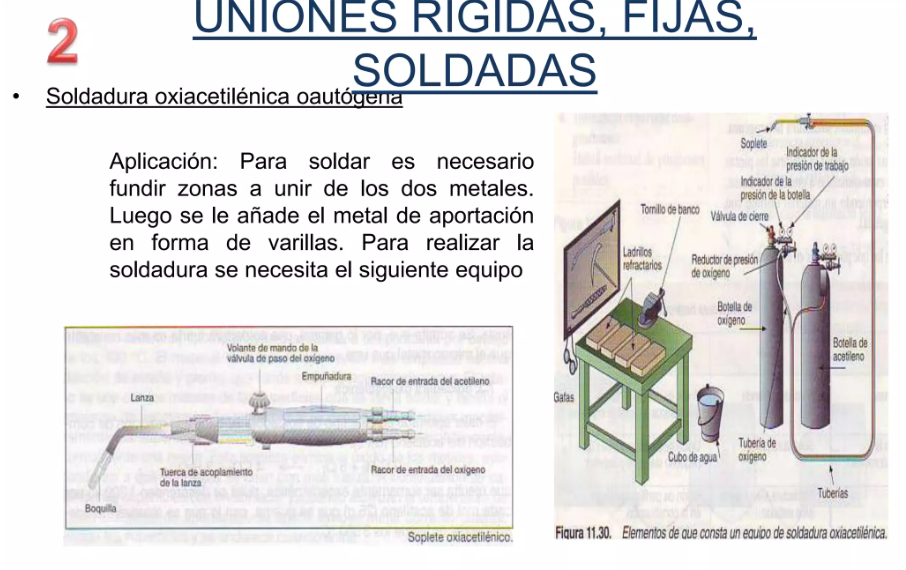 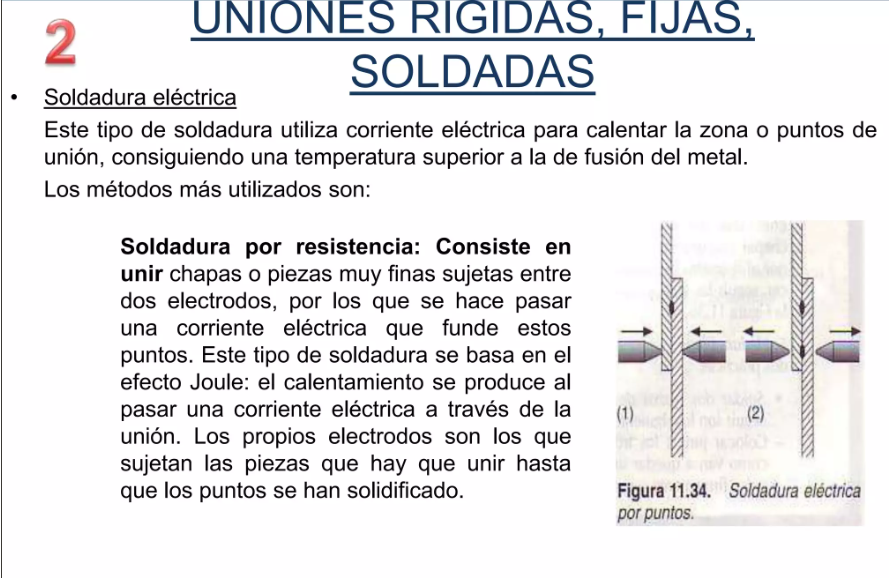 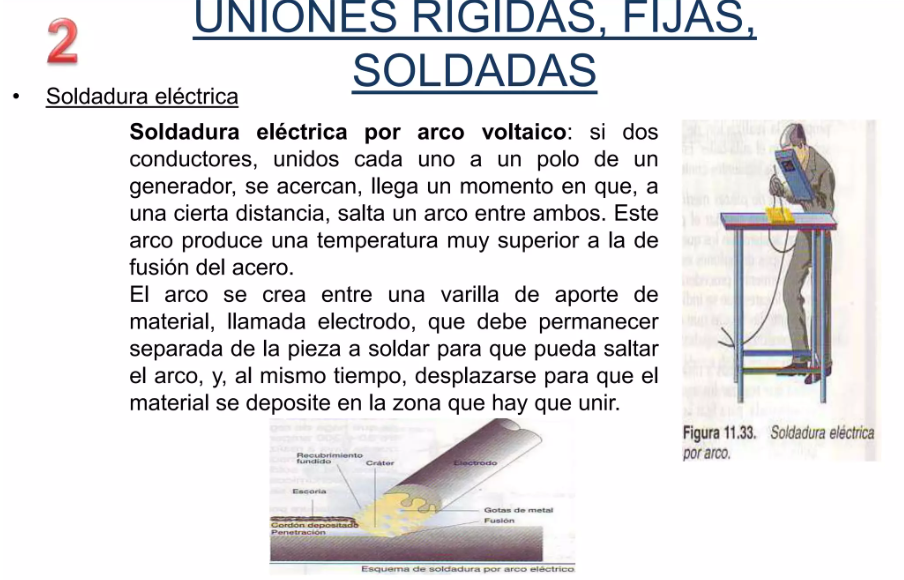 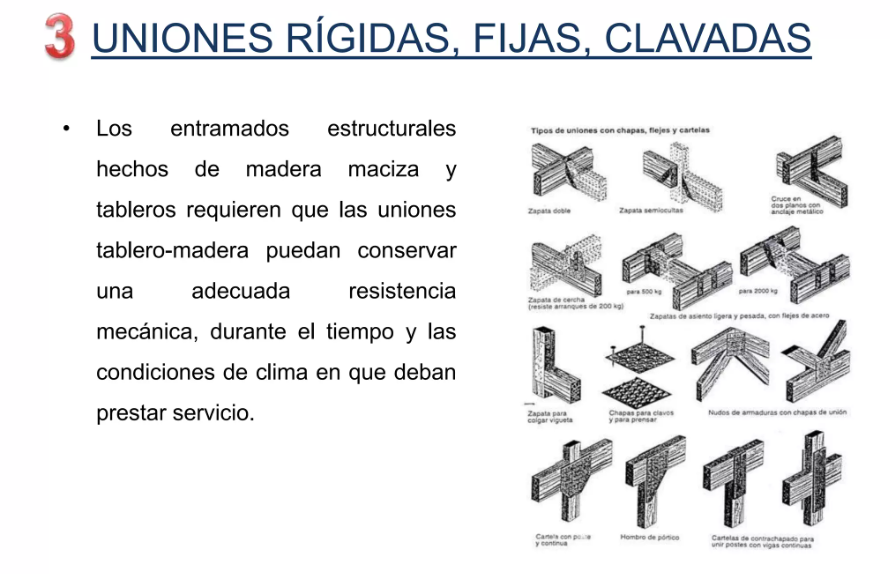 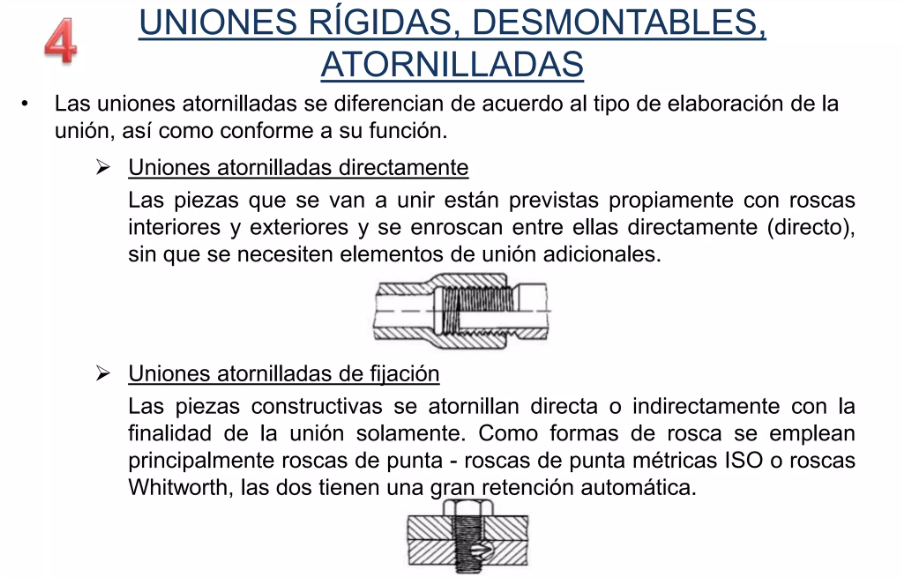 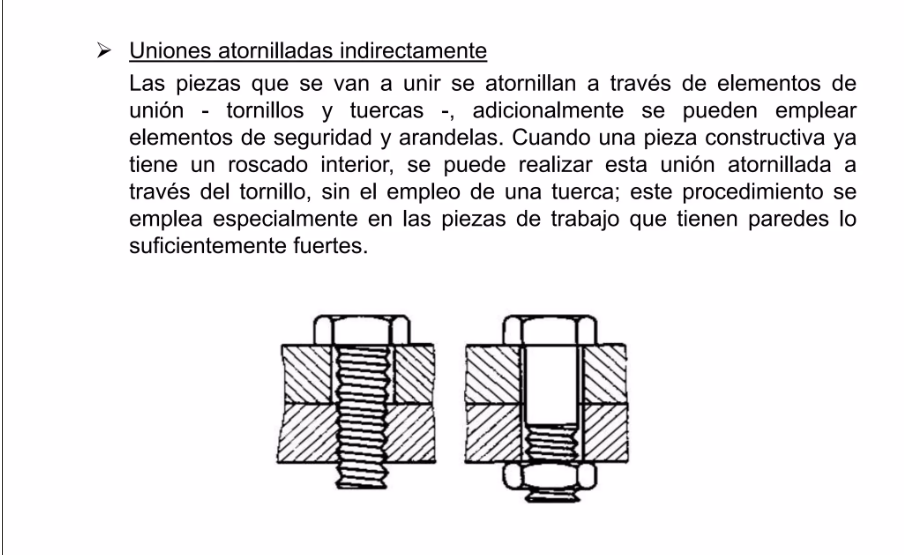 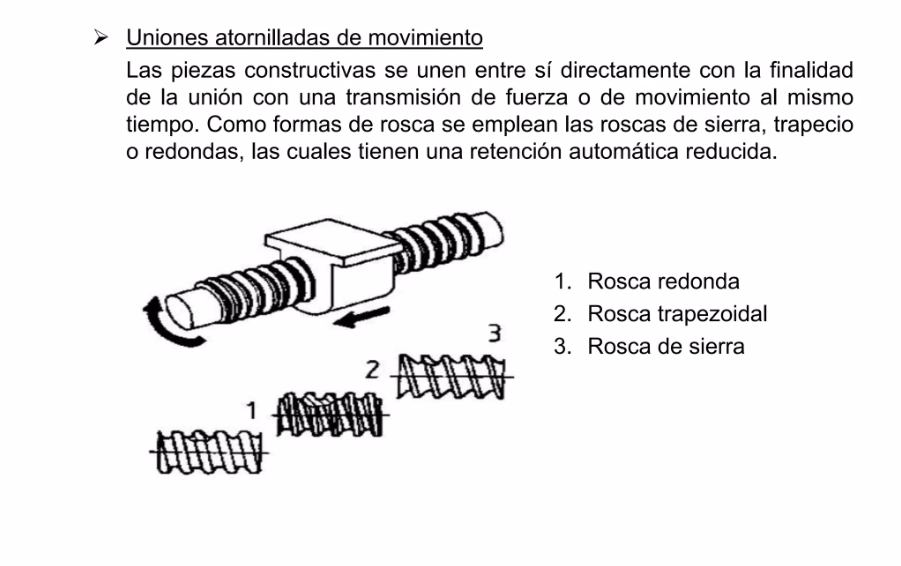 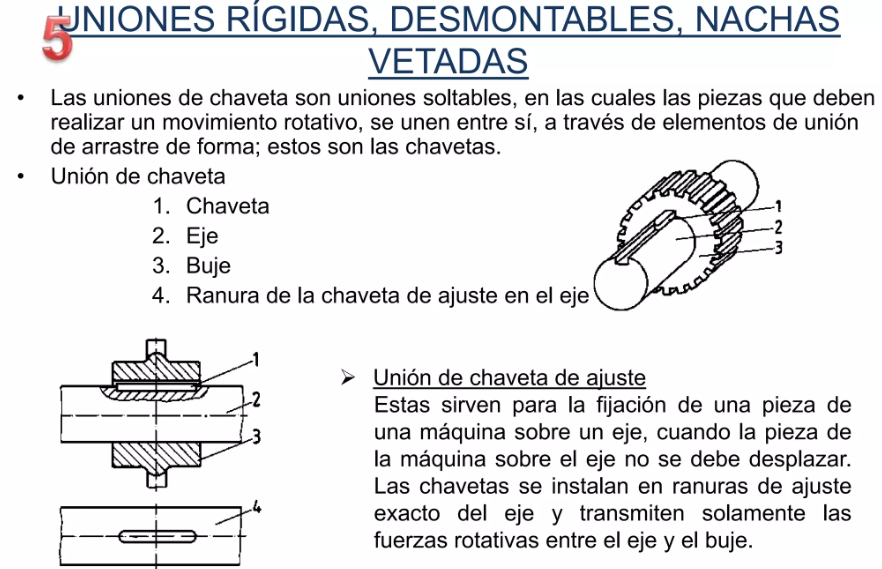 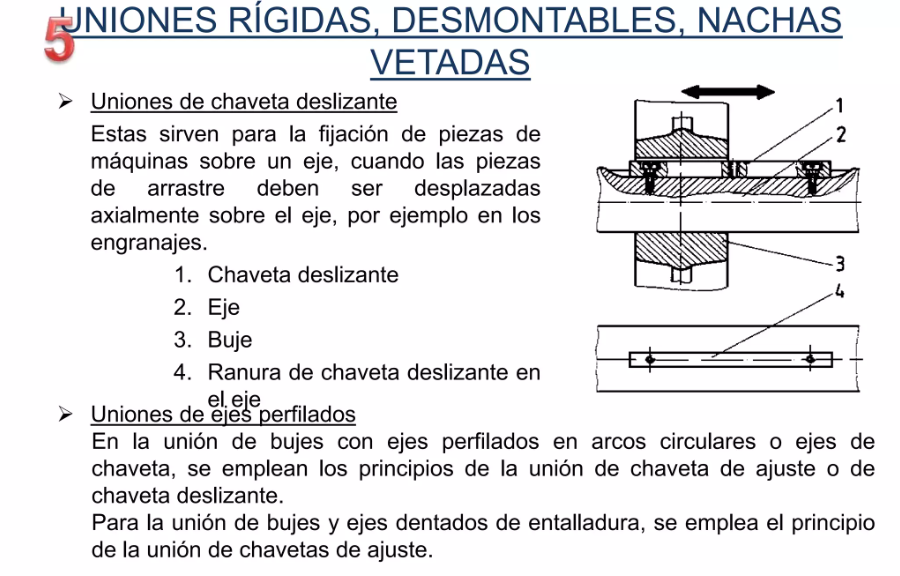 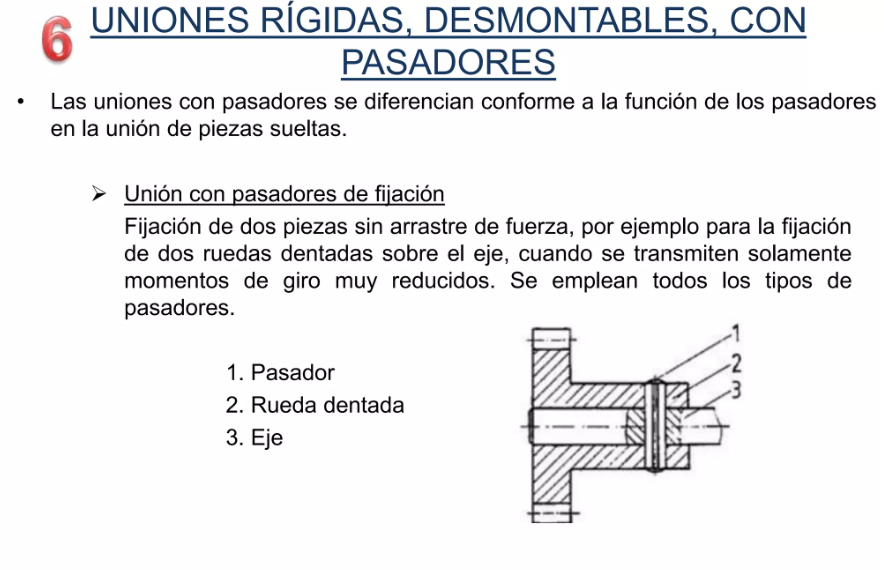 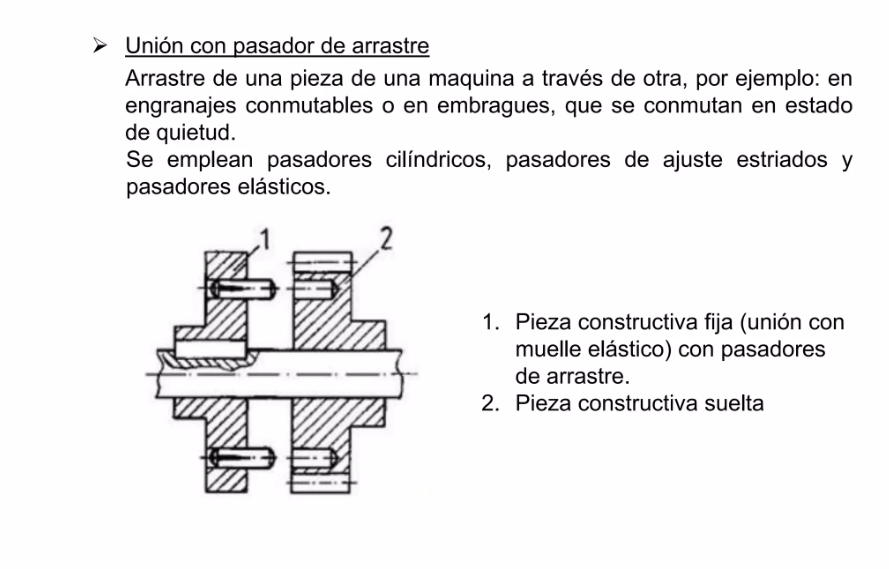 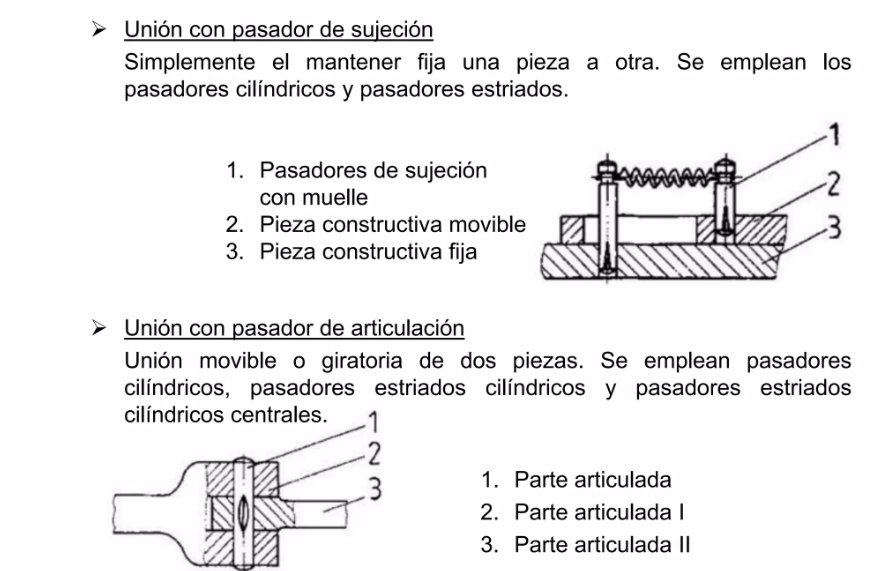 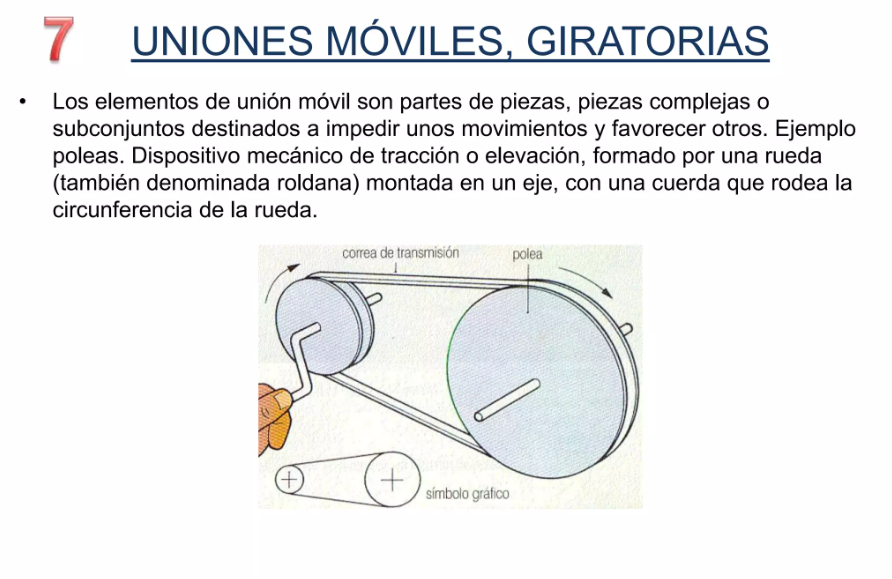 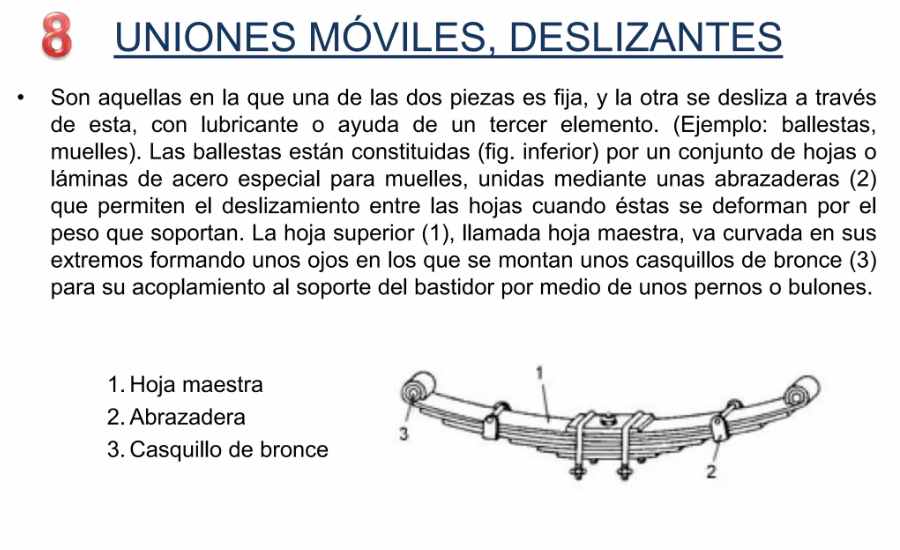 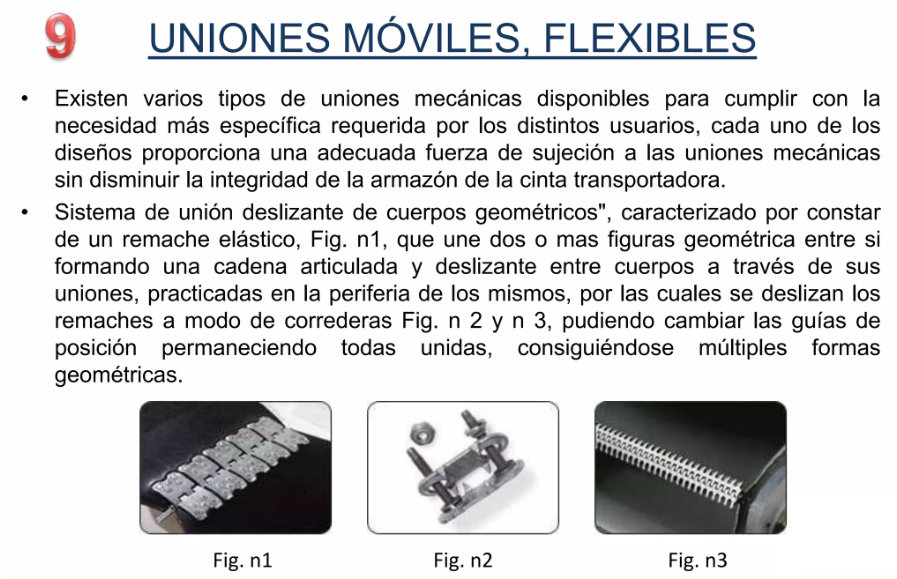 